附件2家庭消防安全疏散路线绘制示意图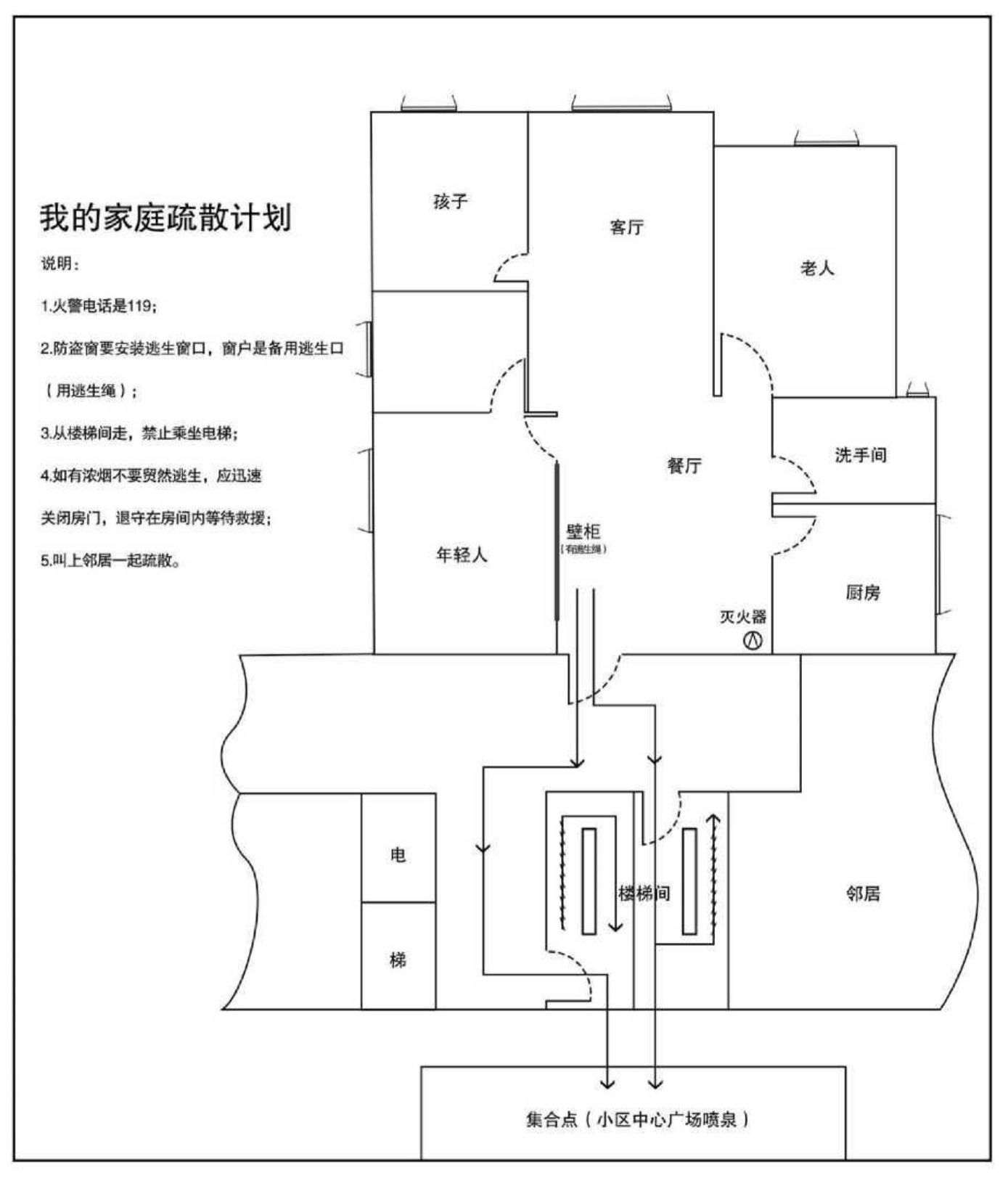 